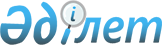 О внесении изменения в решение XXXVI сессии Актогайского районного маслихата от 11 ноября 2015 года № 337 "О повышении базовой cтавки земельного налога на не используемые в соответствии с земельным законодательством Республики Казахстан земли сельскохозяйственного назначения"
					
			Утративший силу
			
			
		
					Решение 40 сессии Актогайского районного маслихата Карагандинской области от 16 февраля 2016 года № 376. Зарегистрировано Департаментом юстиции Карагандинской области 9 марта 2016 года № 3697. Утратило силу решением Актогайского районного маслихата Карагандинской области от 28 мая 2018 года № 218
      Сноска. Утратило силу решением Актогайского районного маслихата Карагандинской области от 28.05.2018 № 218 (вступает в силу со дня его первого официального опубликования).

      В соответствии Закона Республики Казахстан от 23 января 2001 года "О местном государственном управлении и самоуправлении в Республике Казахстан", Кодексом Республики Казахстан от 10 декабря 2008 года "О налогах и других обязательных платежах в бюджет (Налоговый кодекс)", Актогайский районный маслихат РЕШИЛ:

      1. Внести в решение XXXVI сессии Актогайского районного маслихата от 11 ноября 2015 года № 337 "О повышении базовой ставки земельного налога на не используемые в соответствии с земельным законодательством Республики Казахстан земли сельскохозяйственного назначения" (зарегистрировано в Реестре государственной регистрации нормативных правовых актов № 3523, опубликовано в газете "Тоқырауын тынысы" от 11 декабря 2015 года № 52 (7562), в информационно-правовой системе "Әділет" 30 декабря 2015 года) следующее изменение:

      преамбулу указанного решения изложить в новой редакции:

      "В соответствии Закона Республики Казахстан от 23 января 2001 года "О местном государственном управлении и самоуправлении в Республике Казахстан", Кодексом Республики Казахстан от 10 декабря 2008 года "О налогах и других обязательных платежах в бюджет (Налоговый кодекс)", Актогайский районный маслихат РЕШИЛ:".

      2. Настоящее решение вводится в действие по истечении десяти календарных дней после дня его первого официального опубликования.
					© 2012. РГП на ПХВ «Институт законодательства и правовой информации Республики Казахстан» Министерства юстиции Республики Казахстан
				
      Председатель сессии

А. Айтжанова

      Секретарь районного
маслихата

М. Онгаркулов
